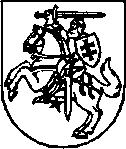 NACIONALINĖ ŠEIMOS TARYBANUOTOLINIU BŪDUTARYBOS POSĖDŽIODARBOTVARKĖ2020 m. lapkričio 5 d.15 val. Apsikeitimas aktualiomis  naujienomis.Nacionalinės šeimos tarybos narių veiklos pristatymas ir įsipareigojimų aptarimas. Nacionalinės šeimos tarybos prioritetų ateinantiems metams aptarimas.Dėl privalomojo ankstyvojo ugdymo įvedimo aptarimas ir reakcijos į jį galimybės.Kiti klausimai.Pirmininkė                                                                                               dr. Ramunė Jurkuvienė